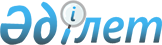 Об утверждении регламента государственной услуги "Аттестация производителей оригинальных, элитных семян, семян первой, второй и третьей репродукций и реализаторов семян"
					
			Утративший силу
			
			
		
					Постановление акимата Костанайской области от 30 июня 2014 года № 307. Зарегистрировано Департаментом юстиции Костанайской области 7 августа 2014 года № 4973. Утратило силу постановлением акимата Костанайской области от 16 ноября 2015 года № 482

      Сноска. Утратило силу постановлением акимата Костанайской области от 16.11.2015 № 482 (вводится в действие со дня его подписания).      В соответствии со статьей 16 Закона Республики Казахстан от 15 апреля 2013 года "О государственных услугах" акимат Костанайской области ПОСТАНОВЛЯЕТ:



      1. Утвердить прилагаемый регламент государственной услуги "Аттестация производителей оригинальных, элитных семян, семян первой, второй и третьей репродукций и реализаторов семян".



      2. Настоящее постановление вводится в действие по истечении десяти календарных дней после дня его первого официального опубликования.      Аким области                               Н. Садуакасов

 

Утвержден         

постановлением акимата  

от 30 июня 2014 года   

№ 307            Регламент

государственной услуги

"Аттестация производителей оригинальных, элитных семян, семян первой, второй и третьей репродукций и реализаторов семян" 

1. Общие положения      1. Государственная услуга "Аттестация производителей оригинальных, элитных семян, семян первой, второй и третьей репродукций и реализаторов семян" (далее – государственная услуга) оказывается местным исполнительным органом области (государственное учреждение "Управление сельского хозяйства акимата Костанайской области") (далее - услугодатель).

      Государственная услуга оказывается при непосредственном обращении к услугодателю, а также через веб-портал "электронного правительства" www.e.gov.kz (далее – портал).



      2. Форма оказания государственной услуги: электронная (частично автоматизированная) и (или) бумажная.



      3. Результат оказываемой государственной услуги - свидетельство об аттестации в форме электронного документа, удостоверенного электронной цифровой подписью (далее – ЭЦП) уполномоченного должностного лица услугодателя.

      В случае обращения к услугодателю за получением свидетельства на бумажном носителе свидетельство об аттестации оформляется в электронном формате, распечатывается, заверяется печатью и подписывается руководителем услугодателя. 

2. Описание порядка действий структурных подразделений (работников) услугодателя в процессе оказания государственной услуги      4. Основанием для начала процедуры (действия) по оказанию государственной услуги является заявление по форме, согласно приложения 1 к Стандарту государственной услуги "Аттестация производителей оригинальных, элитных семян, семян первой, второй и третьей репродукций и реализаторов семян", утвержденного постановлением Правительства Республики Казахстан от 5 марта 2014 года № 199 "Об утверждении стандарта государственной услуги "Аттестация производителей оригинальных, элитных семян, семян первой, второй и третьей репродукций и реализаторов семян" (далее - Стандарт) и документы, указанные в пункте 9 Стандарта (далее - документы) либо электронный запрос услугополучателя.



      5. Содержание каждой процедуры (действия), входящей в состав процесса оказания государственной услуги, длительность его выполнения:

      1) сотрудник услугодателя осуществляет прием, регистрацию документов услугополучателя и выдачу расписки о приеме соответствующих документов с указанием номера и даты приема документов, вида запрашиваемой государственной услуги, количества и названий приложенных документов, даты (времени) получения государственной услуги и места выдачи документов, фамилии, имени, отчества ответственного должностного лица услугодателя, принявшего документы (не более 30 минут), передает документы руководителю услугодателя (15 минут).

      Результат – выдача расписки о приеме документов;

      2) руководитель услугодателя определяет ответственного исполнителя услугодателя, налагает соответствующую визу (не более 2 часов).

      3) ответственный исполнитель услугодателя проверяет полноту представленных документов, подготавливает проект результата оказания государственной услуги (не более 18 рабочих дней);

      Результат – проект результата оказания государственной услуги;

      4) руководитель услугодателя подписывает результат оказания государственной услуги (1 рабочий день).

      Результат – подписанный результат оказания государственной услуги;

      5) ответственный исполнитель услугодателя выдает результат оказания государственной услуги услугополучателю (не более 30 минут).

      Результат - выданный результат оказания государственной услуги услугополучателю. 

3. Описание порядка взаимодействия структурных подразделений (работников) услугодателя в процессе оказания государственной услуги      6. В процессе оказания государственной услуги участвуют:

      1) сотрудник услугодателя;

      2) руководитель услугодателя;

      3) ответственный исполнитель услугодателя.



      7. Описание последовательности процедур (действий) между структурными подразделениями (работниками), длительность каждой процедуры (действия):

      1) сотрудник услугодателя после приема пакета документов, их регистрации и выдачи расписки о приеме соответствующих документов (не более 30 минут), передает их руководителю услугодателя (15 минут);

      2) руководитель услугодателя накладывает резолюцию, передает документы ответственному исполнителю услугодателя (не более 2 часов);

      3) ответственный исполнитель услугодателя изучает документы, подготавливает проект результата оказания государственной услуги, передает руководителю услугодателя (не более 18 рабочих дней);

      4) руководитель услугодателя подписывает результат оказания государственной услуги, передает ответственному исполнителю услугодателя (1 рабочий день);

      5) ответственный исполнитель услугодателя выдает результат оказания государственной услуги услугополучателю (не более 30 минут).

      Блок-схема прохождения каждого действия (процедуры) с указанием длительности каждой процедуры (действия) указана в приложении 1 к настоящему регламенту. 

4. Описание порядка взаимодействия с центром обслуживания населения и (или) иными услугодателями, а также порядка использования информационных систем в процессе оказания государственной услуги

      8. Описание порядка обращения и последовательности процедур (действий) услугодателя и услугополучателя при оказании государственной услуги через портал:

      1) услугополучатель осуществляет регистрацию (авторизацию) на портале;

      2) выбор услугополучателем электронной государственной услуги, заполнение полей электронного запроса и прикрепление пакета документов;

      3) удостоверение электронного запроса для оказания электронной государственной услуги посредством ЭЦП услугополучателя;

      4) обработка (проверка, регистрация) электронного запроса услугодателем;

      5) получение услугополучателем уведомления о статусе электронного запроса и сроке оказания государственной услуги в истории получения государственных услуг личного кабинета услугополучателя;

      6) направление услугодателем в "личный кабинет" услугополучателя результата оказания государственной услуги в форме электронного документа, подписанного ЭЦП;

      7) получение услугополучателем результата государственной услуги в истории получения.

      Диаграмма функционального взаимодействия информационных систем указана в приложении 2 к настоящему Регламенту.



      9. Справочник бизнес-процессов оказания государственной услуги "Аттестация производителей оригинальных, элитных семян, семян первой, второй и третьей репродукции и реализаторов семян" отражен в приложении 3 к настоящему Регламенту.

Приложение 1  

к регламенту государственной услуги  

"Аттестация производителей оригинальных,  

элитных семян, семян первой, второй и  

третьей репродукций и реализаторов семян"   Блок - схема прохождения каждого действия (процедуры) с указанием длительности каждой процедуры (действия)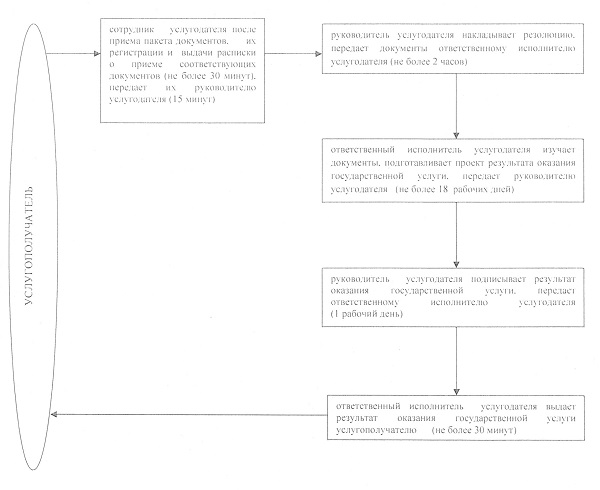 

Приложение 2  

к регламенту государственной услуги  

"Аттестация производителей оригинальных и  

элитных семян, семян первой, второй и третьей  

репродукций и реализаторов семян"   Диаграмма функционального взаимодействия информационных систем, задействованных в оказании государственной услуги "Аттестация производителей оригинальных и элитных семян, семян первой, второй и третьей репродукции и реализаторов семян"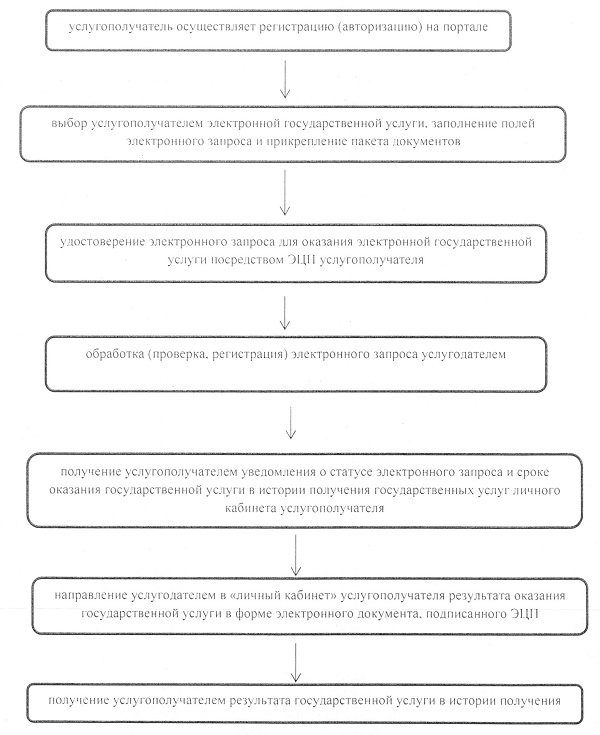 

Приложение 3  

к регламенту государственной услуги  

"Аттестация производителей оригинальных,  

элитных семян, семян первой, второй и  

третьей репродукции и реализаторов семян"   Справочник бизнес-процессов оказания государственной услуги "Аттестация производителей оригинальных, элитных семян, семян первой, второй и третьей репродукции и реализаторов семян"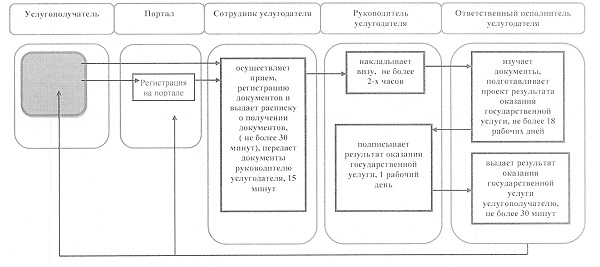 
					© 2012. РГП на ПХВ «Институт законодательства и правовой информации Республики Казахстан» Министерства юстиции Республики Казахстан
				